SEMINÁRIO DE ELABORAÇÃO DO PLANO MUNICIPAL DE AGROECOLOGIAData: 15 e 16/10Quantidade de Participantes: 59                                                  Mulheres: 29                                                  Homens: 20Facilitação: Alexandre Merrem – Consultor RegionalSistematização: Nelzilane Oliveira – Consultora Estadual__________________________________________________________________________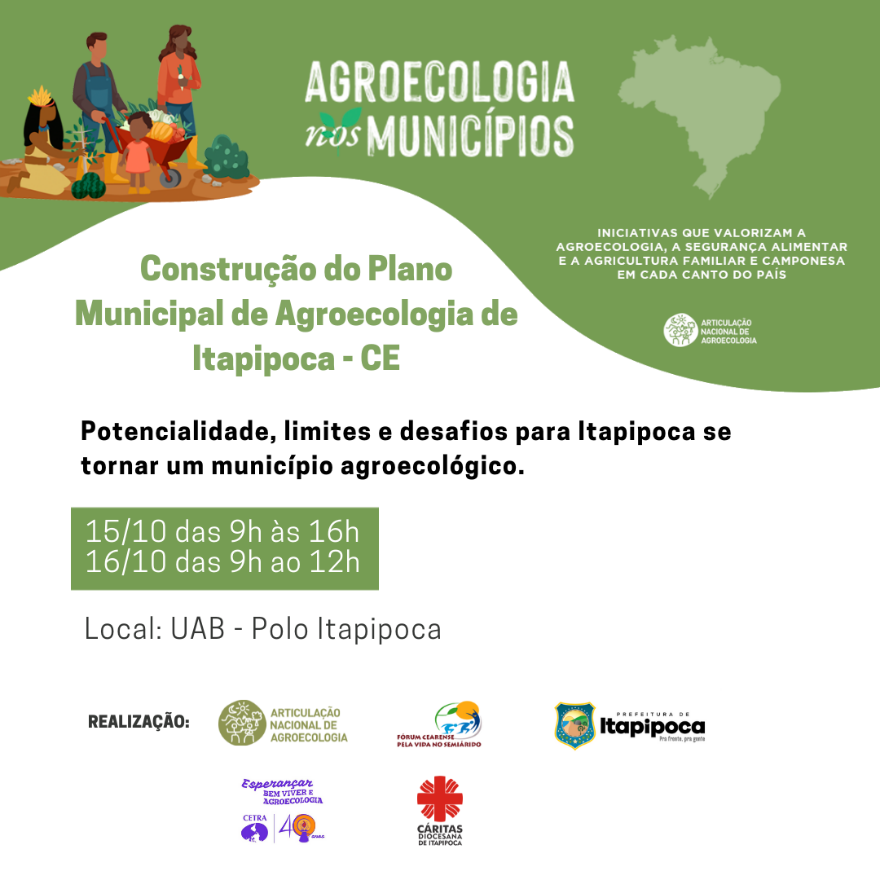 Card e chamada para os grupos de WhatsApp – Nelzilane Oliveira🍃 Agroecologia nos Municípios (AnM)🗓️ Nos dias 15 e 16/10 será realizado no município de Itapipoca um seminário para a Construção do Plano Municipal de Itapipoca - CE.📝 Neste primeiro momento serão levantadas as Potencialidades, limites e desafios para Itapipoca se tornar um município agroecológico.📌 O encontro será presencial no espaço UAB - Polo Itapipoca. 👩🏽‍🌾 Participarão do evento sociedade civil, agricultoras e agricultores, poder público, grupos de pesquisa, movimentos sociais entre outros.Sobre a iniciativa AGROECOLOGIA NOS MUNICÍPIOSA iniciativa Agroecologia nos Municípios, da Articulação Nacional de Agroecologia (ANA), tem como objetivo promover, apoiar e sistematizar processos de mobilização e incidência política no nível municipal visando a criação e o aprimoramento de políticas públicas, programas, projetos, leis e experiências municipais importantes de apoio à agricultura familiar e à segurança alimentar e nutricional e que fortalecem a agroecologia.#AgroecologiaNosMunicípios #AgroecologiaPauta: - Chegança;	- Apresentação;	- Roda de Conversa;	- O que temos no município que dialoga com os temas presentes na Carta Compromisso da ação Agroecologia nas Eleições;	- O que desejamos para traçarmos as diretrizes do plano;	- Próximos passos	A apresentação das participantes e dos participantes se deu em volta de uma mandala criada com elementos, símbolos, produtos e bandeiras de lutas trazidos por algumas pessoas ali presentes.	Cada uma e cada um pode se apresentar apontando um elemento e em sua fala dizer o que aquele elemento tem ligação com a agroecologia e o espaço que que sua representação tem ligação. Em seguida Alexandre Merrem apresenta a pauta do seminário ao grupo.	Antes do primeiro momento contamos com a presença uma fala do Prefeito Felipe Pinheiro “Estou feliz em poder estar aqui hoje. O que vocês irão construir aqui é muito importante e que este com este Plano Municipal de Agroecologia possa servir na construção de novas políticas públicas. E com ele o fortalecimento da agroecologia no município. Que possamos construir políticas inovadoras bacanas, que deem muito caldo para muita causa. Temos muita vontade de captar recursos com o Governo do Estado. E muito vontade e espaço para construir um plano possível no município”, conclui ele.	Ao concluir a fala Felipe Pinheiro nos deseja um bom encontro. Seguidamente Merrem faz uma breve fala sobre o próximo ponto que é a Roda de Conversa que conta com a participação de Cristina Nascimento – Secretária Chefe de Gabinete representando o poder publico municipal e Gabriela representando o povo Tremembé da Barra do Mundaú.A primeira fala é de Gabriela Tremembé, jovem representante de comunidade tradicional. Na qual destaca-se a o seguinte: “Nós nunca fomos ouvidos no município quem sabe agora com essa nova gestão que está aberta possamos ter um diálogo que essa nova gestão que está aqui e posso falar diretamente ter parceria conosco. Estou aqui como jovem indígena agricultora pedindo essa parceria dentro da prefeitura, e que estamos construindo um plano de Agroecologia Municipal que não seja só uma sede, mais que abra portas para os agricultores, pescadores e toda as classes trabalhadoras”.	A segunda fala é de Cristina Nascimento onde destaco alguns pontos de sua fala:“Importante reagir a esse momento com que nasce da trajetória desses movimentos, de frases de efeito e nos afirma. Lá nas eleições a ANA lança o Agroecologia nas Eleições e foi muito importante o Felipe Pinheiro ter assinado a carta. Fizemos um ato na Feira Agroecológica para assinatura da carta. 	Há um comprometimento muito com esta pauta para fazermos e construirmos juntos. Construir junto o que sonhamos e o que desejamos. Precisamos olhar tudo o que já construímos e assim construir políticas públicas em cima da nossa experiência em Agroecologia. E termos em mente que política pública não é experimento, é ação do que já está em curso. 	Nosso objetivo é sair daqui com uma construção coletiva que vai revelar todo o processo histórico que fizemos esses anos de luta e com toda essa participação que vemos aqui na mandala no centro do auditório. É bonito ver uma renovação de representação neste espaço. Há uma energia de motivação evidente e vai depender da nossa forma de compreensão. 	Sabemos que mesmo tendo a nosso favor nosso município toda vontade de fazer as coisas sabemos que na atual conjuntura no país nem tudo está a nosso favor. Precisamos de foco agora na construção do plano municipal e fazer isso com os pés no chão para não corrermos o risco de construirmos um documento que não seja possível de realizarmos. 	Nesse fazer da agroecologia devemos envolver de forma satisfatória as juventudes que estão bastante presentes nos territórios. Dar mais visibilidade ao que já construímos no campo da agroecologia e levar para cidade o que já realidade nas comunidades”, conclui Cristina Nascimento.	Em seguida foi aberto para algumas falas das e dos participantes. Como a fala do Professor Gilmar “A construção de um plano municipal de agroecologia antes de um plano estadual é uma grande responsabilidade que cai em nossas mãos. Precisamos aproveitar este momento em que estamos com uma gestão viva e participativa, da escuta dos povos. Quero trazer um recado que é mais uma pergunta, Qual é a pegada e o rastro que vamos querer deixar?”. 	No período da tarde a turma foi divida em grupos que dialogaram com os temas propostos na Carta Compromisso da iniciativa Agroecologia nas Eleições. Os grupos tiveram a oportunidade de estarem em dois temas dos 18 (dezoito) e por afinidade. 	Na manhã do segundo dia contamos com um resgate do dia anterior e com uma fala da representação do Fórum Cearense Pela Vida no Semiárido (a rede responsável pela iniciativa Agroecologia nos Municípios).	A fala foi do Ecílio, um dos diretores da FETRAECE – Federação dos Trabalhadores Rurais do Ceará. O que se destaca em sua fala “O caminho que está proposto é da elaboração de um Plano Municipal de Agroecologia. Se o caminho é o plano, precisamos ter isso como uma oportunidade. De aproveitarmos que temos um prefeito eleito que se comprometeu em seguir com essa construção”. 	Em seguida foi dado momento de apresentação dos grupos, em cada apresentação foi aberto para a turma poder contribuir e complementar os temas. 	Como encaminhamento para dar continuidade para a próxima etapa foi criado um Grupo de Trabalho para Formulação do Plano. Composto por:Gestão municipal: Sec. de Educação, Sec. de Juventudes, Sec. de Meio Ambiente;Povos Tradicionais: Mateus Tremembé;Sindicato dos Trabalhadores Rurais: Jocélio;Coordenação do Fórum Microrregional: Cleílsom (CÁRITAS), Selma e Luis Eduardo (CETRA).Foram sugeridas as datas 29 e 30/11 para o segundo momento. A meta para finalizar a sistematização foi de uma semana. Em anexo seguem as planilhas com a tabulação dos trabalhos em grupos. TABULAÇÃO DOS RESULTADO DOS TRABALHOS EM GRUPORODAS DE CONVERSARODAS DE CONVERSATEMARESULTADO1. Qual a importância do Plano Municipal de Agroecologia?É com ele que:- Vamos conseguir garantir as metas e objetivos para agroecologia;- Dar maior visibilidade as ações de agroecologia desenvolvidas no município;- Implementar a agroecologia como política pública municipal;- Ação participativa e inclusiva da população, com garantia intersetorial da gestão municipal;2. O que você entende por políticas públicas?- Ações organizadas/coordenadas dos representantes para a população;- Promoção à vida: de caráter permanente e universalizada;- Promove a participação democrática e popular de forma horizontalizada;- Garantir a destinação dos recursos públicos para a execução de ações em prol do bem viver;- É necessário a organização da sociedade civil e instituições democráticas para defesa das políticas existentes, de modo a fortalece-las;3. Qual a importância de viver em uma sociedade democrática participativa?- Respeito a diversidade, dar voz aos anseios e necessidades do povo;- Não existe agroecologia sem participação popular;- Democracia participativa/justiça social;- Garantia de direitos – se desfazer da memória afetiva com o colonialismo para reverter processo desumanização;- Desconstrução de conceitos de machismo, xenofobia e dar visibilidade as minorias que historicamente sofreram com a falta de políticas públicas efetivas;- Descriminalização da pobreza;4. O que você entende por agroecologia e transição agroeocológica?- Modo de vida;- Modo de produção;- Troca de saberes e sabores;- Lutar, valorizar;- Ouvir, sentir e respeitar;- Cuidado com a Terra e vidas;- Valorizar o saber popular;- Resistência;- Segurança alimentar;- Sem veneno;- Mudança;- Formação políticaTEMAS DA CARTA COMPROMISSOAGROEOCOLOGIA NAS ELEIÇÕESTEMAS DA CARTA COMPROMISSOAGROEOCOLOGIA NAS ELEIÇÕESTEMAS DA CARTA COMPROMISSOAGROEOCOLOGIA NAS ELEIÇÕESTEMAO QUE TEMOS?O QUE FALTA TER?1. Comercialização, circuitos curtos e compras institucionais.- Feira agroecológica semanal;- Restaurante popular;- Realização de feiras virtuais;- Grupo/associação dos feirantes;- Espaço físico de comercialização no CETRA/Prefeitura;- Unidades de beneficiamento;- Feiras comunitárias;- PNAE;- Comercialização virtual familiar;- Feira agroecológica em Fortaleza no CETRA e MST;- Restaurante popular;- Comercialização nas comunidades;- Produtos com OCS;- Venda Quiosque Sobral e Agroloja no Recife – PE;- Vitrine agroecológica Gabinete do Prefeito;- Uma sede/espaço físico permanente para os feirantes;- Organização de agricultores/as para ofertar produtos ao PNAE;- Selo da agricultura familiar;- Continuidade da Feira de Saberes e Sabores;- Criação de um grupo de consumidores;- Projetos de ATER para rede/grupo de feirantes;- Ampliação do fornecimento da agricultura familiar aos programas aquisições no município;- Apoio as feiras nos distritos e comunidades;- Divulgar mais os produtos agroecológicos;- Articulação da feira como espaço cultural e formativo;- Selo de origem do território Itapipoca;- Implementar o selo ARTE;- Espaço da feira para divulgação das plantas medicinais;- Espaços institucionais de comercialização;2. Inclusão produtiva com segurança sanitária- Abatedouro de aves da agricultura familiar;- Casas de farinha;- Quintais com produção agroecológica;- Intercâmbio para conhecer experiências de inclusão produtiva;- Casas de farinha móvel;- Unidade de beneficiamento do: coco, caju, café, castanha e polpa;- Compras governamentais; - Criar mecanismos de acompanhamento técnico na produção de aves;- Selos de inspeção sanitária;- Reestruturar as casas de farinha para uma produção de qualidade;-Investimento em beneficiamento de produtos como frutas que desperdiçamos;- Funcionamento do abatedouro público;- Espaço adequado para produção de algas;- Faltam cozinhas comunitárias;- Falta conquistar recursos para rotulagem e embalagens;- Processo sistemático de capacitação;- Fortalecimento da cultura alimentar nas escolas e pesquisa de produtos da sociobiodiversidade;3. Infraestrutura nas áreas rurais.- Acesso à energia elétrica;- Universalização de água (Cisternas nas Escolas);- Acesso à telefonia móvel;- Cisternas de 2ª água, cerca de 800;- Escolas no campo;- Novas estradas rurais através de programas municipais;- Cisternas de 1ª água, cerca de 1.200;- Transporte escolar;- Reuso de águas cinzas, cerca de 40;- PSF;- Internet rural;- Projeto Campo Bom;- 04 biodigestores;- Sistemas de abastecimento de águas nos distritos;- Coleta de resíduos sólidos;- Transporte público sede para zona rural;- Abertura de novas estradas vicinais;- Tratamento de esgoto;- Ampliação dos transportes escolares;- Farmácia pública;- Ampliação das equipes multidisciplinares “médico”;- Investimento tecnológicos;- Ampliação do acesso à internet;- Falta investimento e ampliação em tecnologias sociais;- Construção de bueiros nas estradas;4. Reforma Agrária- Moradias e qualidade de vida. Crédito produtivo;- Organização popular nos grupos, associações e assentamentos;- Democratização da Terra;- Educação no campo, produção de alimentos saudáveis;- Participação das juventudes. Lutas contra o patriarcado, machismo e homofobia;- Assentamentos federais e estaduais;- Regularização fundiária;- Fortalecimento da produção agroecológica;- Comercialização da produção da reforma agrária;- Melhorar o acesso à saúde;- Crédito produtivo como política pública;- Medição de algumas áreas. Regularização fundiária;- Desapropriação de novas áreas;5. Povos de comunidade tradicionais- Casa de farinha comunitária;- Mini fábrica de beneficiamento de frutas;- Educação contextualizada;- Projetos de incentivo a agroecologia;- Cisternas;- Medicina tradicional;- Cultivo de algas;- Casa de sementes;- Coordenadoria de povos tradicionais em cultura/assistência SM;- Ponto de cultura indígena;- Escola quilombola;- Visibilização das casas de sementes;- Ampliação da fábrica de beneficiamento de frutas;- Potencialização das vendas de produtos agroecológicos;- Formação em agroecologia para comunidades tradicionais e povos de terreiro;- Parcerias que viabilizem a fiscalização ambiental (Entes.);- Território (Visibilidades);- Concretização das políticas públicas;- Meio ambiente, saúde, educação e agroecologia;- Infraestrutura;6. Sementes- Sementes crioulas;- Acompanhamento técnico;- 18 Casas de sementes crioulas;- Rede de Intercâmbio de Sementes (RIS);- Guardiões de sementes;- Protagonismo feminino;- Lei Estadual de sementes e mudas;- Incentivo para construção de viveiros de mudas;- Ofertas de testes de transgenia nas comunidades;- Roçados agroecológicos;- Ampliar as parcerias com as universidades;- Política de incentivo a compras de sementes crioulas para distribuição;- Eliminar o uso de agrotóxico;- Incentivar a produção de adubos orgânicos;- Ampliar o protagonismo feminino;- Sensibilização para organização de guarda das sementes;- Criar um banco genético no município;- Formação de multiplicadores agroecológicos;- Água para a produção;- Capacitar jovens do campo para o campo;- Novas Feiras Agroecológicas Locais; - Novas Casas de Sementes;7. Biodiversidade e Meio Ambiente- Museu da megafauna;- Política municipal de meio ambiente;- Coleta de lixo normal;- Distribuição de mudas nativas;- Sítio paleontológico;- Incentivo à pesquisa;- Educação ambiental a partir das licenças ambientais;- Programa de combate as queimadas; - Itapipoca Verde. Itapipoca sem queimadas;- Campanha educação ambiental Ter Raízes;- Distribuição de mudas nativas, fruteiras e medicinais;- Semana de proteção animal;- Apicultura (abelhas sem ferrão);- Projeto Florestação. Viveiros Familiares. Recuperação de nascentes;- Estruturar e dar visibilidade aos sítios arqueológicos;  - Programa de recuperação de áreas degradadas;- Equipe de brigadistas;- Casa de sementes nativas;- Catalogação da fauna e flora;- Aterro sanitário;- Coleta seletiva;- Turismo ecológico;- Regulamentar a venda de águas na serra;- Usina de reciclagem;8. Acesso à água- Acesso à água encanada na cidade;- Água encanada na zona rural;- 12 mil cisternas de 1ª água;- Projetos de proteção de olhos d’água;- Cisternas de 2ª água;- Reuso de águas cinzas;- Programa Águas pra Gente;- Regulamentação das águas comercializadas;- Construção de barragens e açudes;- Unidades de conservação;- Restauração da mata ciliar;- Programa de construção de novos poços e limpeza;- Ampliação da rede de tratamento de água e esgoto;- Preservação das nascentes e mananciais (olhos d’água);- Fiscalização sobre a retirada/outorga de água dos mananciais;- Ampliar o acesso a água de produção;- 3 mil cisternas de 1ª água;- Instalação de adutoras;- Melhorar a distribuição e acesso à água na sede (Itapipoca);- Reativar e ampliar o acesso a água encanada nas áreas rurais;- Parceria da Prefeitura e SISAR;9. Cultura- Cultura indígena preservada e suas manifestações e festejos;- Culturas populares tradicionais (reisados, dramas, São Gonçalo, Juninas);- Culturas de matrizes africanas; capoeira, povos de terreiro, maracatu;- Cultura quilombola resistente;- Pontos de cultura: Recanto dos encantados, Galpão da CENA;- Patrimônio histórico: arqueologia e paleontologia;- Manifestações artísticas culturais: Cias, grupos, coletivos;- Cultura alimentar: feiras, grupos de beneficiamentos, culinária tradicional;- Conselho Municipal de Política Cultural (CMPC);- Fortalecimento de culturas de matriz africana;- Incentivo à festa de Iemanjá;- Teatro Municipal;- Sede própria do MUPHI;- Valorização aos grupos culturais existentes no campo e na cidade;- Visibilização de manifestações artísticas de povos tradicionais;- Fortalecimento do 20 de novembro (Consciência Negra) Valorização;- Incentivo as festas culturais e tradicionais, povos nativos e tradicionais; 10. Comunicação- Programas em rádios AM e FM (Sindicato/Cáritas);- Webnários (Mundo Quandu, Web Mídia Jovem);- Jornais, impressos e folhetos das instituições;- Redes sociais e espaços de comunicação das instituições, comunidades e coletivos;- Enfrentamento das fake news;- Formação para comunicadores/as populares e multiplicadores/as em comunicação popular;- Criação de uma rádio dos povos do campo;- Criação da rede de comunicadores/as populares de Itapipoca;- Formação acessível em T.I.;- Formação de gestão de redes;- Espaço na grande mídia;- Dar visibilidade nas principais mídias aos povos de comunidades tradicionais;- Criar canal de conexão entre campo e cidade agroecológica;11. Resíduos sólidos e compostagem- Experiência com compostagem;- Certificação A3P, agenda ambiental na gestão pública;- Reutilização de madeira para grades de proteção;- Destinação e ponto de coleta de lâmpadas e pilhas;- Destinação adequada do óleo de cozinha;- Limpeza da orla de Itapipoca 2ª edição;- Política municipal de resíduos sólidos;- Aterros sanitários;- Campanhas e ações educativas;- Expandir coleta de resíduos para todas as comunidades;- Coleta seletiva;- Usina de reciclagem;- Produção de compostagem nas escolas;- Cooperativas de catadores;- Implementar programa de saneamento ambiental;- Implantar uma usina de compostagem.12. Agricultura urbana- Viveiro agroecológico (CETRA) na cidade;- Algumas experiências de hortas escolares;- Ações do IMMI na cidade (distribuição de mudas);- Avanço no debate de consumo agroecológico no meio urbano;- Promoção de integração em quem pratica agricultura urbana;- Espaço público na cidade para a agricultura urbana;- Construção de hortas e pomares nos espaços públicos;- Reativação da farmácia viva;- Incentivo à agricultura urbana (programas municipais) e espaços públicos;- Identificar as iniciativas de agriculturas urbanas;- Retomar o projeto de teia de quintal;13. Práticas integrativas complementares no SUS- Projeto de acolhimento as gestantes;- Experiências de rituais/purificação de povos tradicionais;- Experiencia de saúde/curas na medicina tradicional indígena;- Sensibilização de agentes de saúde sobre as PIC’s;- Agroecologia, educação popular e C.S.;- Farmácia Viva;- Parto Humanizado;- Valorização dos atores locais: raizeiros, benzedeiras, curandeiras e parteiras;- Fortalecimento da vigilância em saúde;- Humanização do atendimento, melhorando o diálogo com o paciente;14. Assistência técnica e extensão rural- Território VCA tem uma identidade de território agroecológico; - Município com extensão na convivência com o semiárido;- Projeto cultura alimentar. TI;- Programa AJA;- Multiplicadores/as em agroecologia;- Território com organizações prestando o serviço de ATER;- Cursos: Avicultura. Área Preservação Permanente;- Ação Tremembé. Florestação;- Lei da Assistência Técnica e extensão rural;- Implementação das agroflorestas. Implantação dos Quintais;- Tem assistência com pouca abrangência;- Intercâmbios. Sistematização das experiências;- Reconhecer capacidade das conquistas já realizadas;- Valorização e beneficiamento da farinha;- Fortalecer o trabalho das cooperativas;- Fomentar o acesso a ATER;- Fomentar a ATER no município;- Apoiar os produtores as culturas locais;- Cursos: Avicultura. Queimada controlada. Psicultura;- Aumentar a disponibilidade de Tec. de ATER;- Processo de capacitação para juventudes e mulheres;15. Apoio à produção e organização e enfrentamento à violência contra as mulheres- CRAM, MMTR, Sindicatos, UBM;- Rede de mulheres quilombolas; - Rede de agricultoras;- Movimento Unificado das Mulheres de Itapipoca (MUMI);- Agroamigo;- Grupos de mulheres indígenas – cunhã porã;- Fortalecimento e visibilização dos grupos;- Delegacia da Mulher;- Formação em agroecologia e feminismo para grupos existentes;- Casa de apoio para mulheres em situação de vulnerabilidade;- Incentivo à produção agroecológica de mulheres;- Apoio financeiro para grupos de mulheres para fazer intercâmbio para fortalecimento nas bases;16. Educação contextualizada- Experiência no Arapari;- Escola campo;- Convênio Cáritas com a Sec. De Educação;- Pedagogia Indígenas e Quilombolas;- Projeto de lei municipal nº 094/2017;- Romaria das Águas;- Formação de professoras/es, capacitações da ASA referente a educação contextualizada;- Polo CPTA;- Sala/espaço de referência em educação contextualizada;- Coordenadoria de E.D.C na SEDUC; - Formação específica para professores municipais;- Ampliação da educação contextualizada na rede municipal;- Estabelecer parceria com as universidades;- Que os cursos da escola do campo possam ser reconhecidos;- Ampliação das escolas de educação contextualizada;- Parceria município com estado para construção de escolas de ensino médio;- Cursos técnicos para a zona rural “agronomia”;- Ampliação das escolas profissionais;- Educação ambiental;17. Juventudes- Grupos de produção agroecológica;- Projeto Jovem Aprendiz;- Protagonismo juvenil nos espaços de tomada de decisão;- Pastoral da Juventude;- Grupos culturais;-  Coordenadoria de juventudes;- Unidade de produção gerenciada pela juventude;- Representação no GT de juventude da ANA;- GT de juventude agroecológica;- São José Jovem;- Bolsa atleta;- FRAS juventude;- Protagonismo da juventude;- AJA- Desburocratização aos projetos para juventudes;- Centros culturais (modelo CUCA);- Assistência técnica na elaboração de projetos;- Incentivos a participação das juventudes;- Desburocratização do acesso a DAP jovem;- Reativação da UMES;- Programa de formação juvenil em cultura alimentar;- Programa de indução produtiva jovem;- Incentivo às juventudes nas produções agroecológicas;- Projetos de inclusão para jovens em situação de vulnerabilidade;- Ampliação e permanência do programa Jovem Aprendiz;- Visibilidade as ações de juventudes existentes;- Ampliação de cursos universitários gratuitos;- Fortalecimento do Grêmio Estudantil;18. Controle e restrições de atividades que geram impactos negativos- Feiras livres agroecológicas;- Associações/comunidades conscientes que proibiram as queimadas;- Fiscalização do IMMI sobre crimes ambientais;- Controle, proibição e fiscalização da extração de materiais (areia e argila);- Controle e proibição do plantio de sementes transgênicas;- Fiscalização das outorgas de água na perfuração de poços;- Lei e fiscalização no uso de agrotóxicos;